Komentář k pracovnímu listuNázev: Čísla a letopočty Cíle aneb K čemu by práce s tímto pracovním listem měla vést:Cílem PL je naučit se pracovat s velkými čísly a základnímy dějepisnými pojmy jako je letopočet a století. Zároveň si žák osvojí řadové číslovky.Aktivity aneb Co s tím a jak na to:Na prvním cvičení zjistíme, zda žák s OMJ umí číslice v češtině. Pokud ne, je potřeba (např. ve spolupráci s vyučujícím matematiky), aby se naučil počítat od jedné do 100. PL na tuto dovednost již navazuje. Pokud žák s OMJ umí nižší číslovky, naučí se správně vyslovovat velká čísla a procvičí si jejich pravopis (přepsáním z tabulky) a vyplněním druhého cvičení.Po seznámení s pojmem letopočet se žák naučí požívat velké číslovky čtením letopočtů, které si následně zakreslí na časovou osu. Tuto aktivitu mohou dělat všichni žáci, nejen žák s OMJ. Lze například dělat ve dvojicích, kdy žák s OMJ je s nějakým ze šikovných spolužáků. Postupovat mohou po krocích – nejprve označí jednotlivá století, která správně vysloví, potom zakreslují jednotlivé letopočty.U století klademe kromě pochopení pojmu především důraz na řadové číslovky. K jejich osvojení ,může sloužit tabulka řadových číslovek. Na této aktivitě i na určování století a zakreslování do časové osy mohou participovat všichni žáci.Plusy, výhody – silná místa:Plusem tohoto PL je, že na něm mohou pracovat společně všichni žáci.  Je při tom důležitá diferenciace aktivit – to znamená, že některá cvičení jsou zaměřena na všechny žáky (určování století, časová osa), některá pouze pro žáky s OMJ- osvojování číslovek.Na co si dát pozor – slabá místa:Pozor především na diagnostiku dovedností žáka s OMJ – pokud neumí číslovky vůbec, je potřeba postupovat pomaleji přes základní číslovky, na které navazují vyšší čísla a pak teprve řadové číslovky. Učivo se v tomto případě musí rozložit – např. i ve spolupráci s kolegy. Obecně je dovednost zakreslovat do časové přímky nová i pro české děti, stejně jako určování století. Proto je důležité věnovat i tomuto nácviku dostatečně dlouhou dobu.Poznámky a doporučení:K časové přímce můžete použít papírky, na nich napsaná čísla a řadit je do řady vedle sebe. Např. každé jedno dítě, jeden papírek…… Lépe si uvědomí, kdo a kde stojí s jakou číselnou hodnotou. Někteří učitelé upřednostňují časovou osu horizontální před vertikální, žáci si možná lépe uvědomí běh času.Čísla a letopočty 1. Napiš číslo: Pět 	……….. 		dvacet tři 	………..			13	………..………..………..………..Osm	………..		patnáct	………..			21	………..………..………..………..Dva	………..		čtyři		………..			52	………..………..………..………..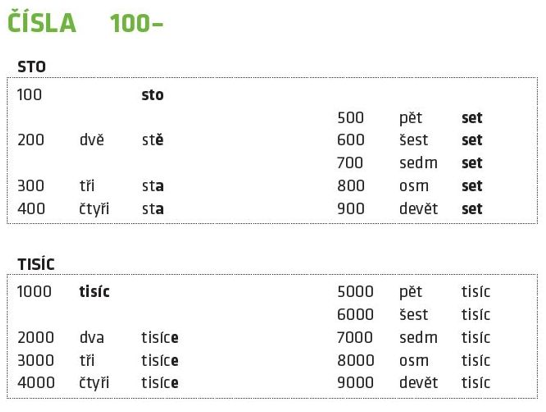 dvanáct………..		šest 		………..			68	………..………..………..………..Česky v Česku II, Barbora Štindlová a kol., str. 332. Napiš čísla: Pět set dvacet …520………			920 ……………………………………………………………………………Osm set ………………………			1402 ……………………………………………………………………………Dva tisíce pět ………………………		2001 …………………………………………………………………………Šest set čtyřicet čtyři ………………………	6333 ……………………………………………………………………………Sedm set dvanáct ………………………		7100……………………………………………………………………………Tisíc pět set ………………………			121 ……………………………………………………………………………LETOPOČET A STOLETÍLETOPOČET = počet let (roků) od počátku, rok				           1989	 0					LETOPOČET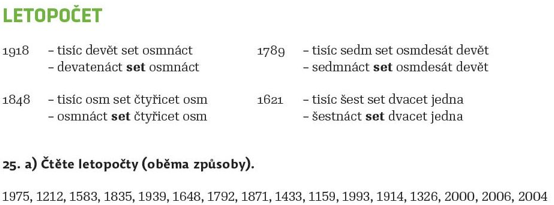 Česky v Česku II, Barbora Štindlová a kol., str. 443. Zakresli letopočty na časovou osu: 1000													2000STOLETÍ = období sta let, např. 20. století (čti: dvacáté století), používáme řadové číslovky, za číslem píšeme tečku.                        od 1901                                            do 2000                                                                           20. STOLETÍ			                  začátek (začalo)                    trvalo                           konec (skončilo)20. století bylo od roku 1901 do roku 2000. Dvacáté století začalo roku 1901 a skončilo roku 2000. 20. století trvalo 100 let. Každé století trvá sto let.4. Napiš:Kdy začalo 19. století? …………………………………………………………………..Kdy skončilo 17. století? …………………………………………………………………..Od kdy do kdy trvalo 15. století? …………………………………………………………………..5. Řadové číslovky – doplň do závorky století5. Napiš správně číslovku:5. Řekni správně letopočet a urči století: 1521       16. století				20011782					 	1342				1102						548752						1222						12126. Zakresli letopočty na časovou osu:										čísliceČíslovky základní Řadové - 1Jeden klukJedna holka      Jedno dítě              Kluk      První   holka              dítě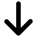 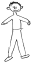  (…první….) století – řadové číslice píšeme s tečkou!2Dva kluciDvě holkyDvě dětiDruhý kluk      Druhá holkaDruhé dítě  (…………………..) století3            KluciTři       holky            Děti                Kluk      Třetí       holka               dítě(…………………..) století4               kluciČtyři      holky               dětiČtvrtý kluk       4.Čtvrtá holkaČtvrté dítě  (…………………..) století 5           KlukůPět     holek           dětíPátý kluk          Pátá holkaPáté dítě (…………………..)století6            KlukůŠest    holek            dětíŠestý kluk     Šestá holkaŠesté dítě (…………………..) století7               klukůSedm    holek               dětíSedmý klukSedmá holkaSedmé dítě                                                                                                (…………………..) století           8               klukůOsm    holek               dětíOsmý klukOsmá holkaOsmé dítě (…………………..) století                       9               KlukůDevět    holek               dětíDevátý klukDevátá holkaDeváté dítě(…………………..) století                      10               KlukůDeset    holek               dětíDesátý klukDesátá holkaDesáté dítě(…………………..) století              ZákladníŘadováŠestDesetosmé stoletíJednašestnácté stoletíDvanáctPatnáctdruhé stoletíTřidvacáté první století